附件2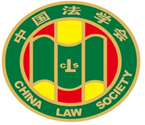 第十届“全国杰出青年法学家”推荐表姓    名            陈征楠              工作单位      华南理工大学法学院        推荐单位      华南理工大学法学院        中国法学会2022年12月印制填 表 说 明表一为推荐单位填写或指导推荐候选人填写，表二为推荐候选人工作单位上级党委（党组）填写并盖章，表三为推荐候选人工作单位上级纪检监察部门填写并盖章，表四为推荐单位填写并盖章。    例如，推荐候选人为某大学法学院教授的，表二应由该大学党委填写并盖章，表三应由该大学纪委填写并盖章，表四应由该大学法学院填写并盖章。二、推荐单位需填写推荐评选委员会投票情况、推荐意见（每人500字以内）。三、请用计算机填写，可根据实际需要分栏，但勿随意变动格式及字体字号。四、请各推荐单位于2023年3月20日之前，将本表电子版发至指定邮箱。纸质版以A4纸打印一式四份，连同推荐评选情况报告、推荐候选人身份证复印件、推荐候选人代表性学术专著1-2部（独著）、学术论文3-5篇（独著或第一作者）、重要荣誉证书或证明复印件各一式一份，寄至指定地址。联 系 人：魏丽莎 于晓航  010-66123109邮寄地址：北京市海淀区皂君庙4号中国法学会研究部1334室邮    编：100081电子邮箱：qnfxj2022@163.com表一：推荐候选人情况表一：推荐候选人情况表一：推荐候选人情况表一：推荐候选人情况表一：推荐候选人情况姓    名陈征楠性    别男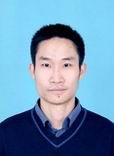 出生日期1982.10.16民    族汉政治面貌九三学社社员学    历博士研究生技术职称教授/博士生导师行政职务无工作单位华南理工大学法学院华南理工大学法学院华南理工大学法学院通讯地址广州市番禺区大学城华南理工大学法学院广州市番禺区大学城华南理工大学法学院广州市番禺区大学城华南理工大学法学院广州市番禺区大学城华南理工大学法学院重要学术成果（包括专著和论文，只列书名和篇名即可。论文仅限于发表在核心期刊或全国性重要报纸上的。请注明署名方式、发表或出版时间、刊物或出版社、字数。代表性著作和论文请注明中国知网统计的被引用数。）1.《法正当性问题的道德面向》，中国政法大学出版社2014年版（21万字）[《广东省社会科学年鉴（2014年卷）》收录]；2.“法律价值的系统论格局”，《中国法学》2022年第2期（2.4万字）（被引4次）[《中国社会学科文摘》2022年第9期、《人大复印报刊资料（法理学、法史学）》2022年第7期转载]；3.“社会理论视野中法律移植困境的重释”，《法学》2020年第8期（1.9万字）（被引5次）[《人大复印报刊资料（法理学、法史学）》2020年第12期转载]；4.“系统论视野中司法与媒体间的技术格局”，《法学》2019年第7期（2.3万字）（被引7次）；5.“去道德化视角下的法正当性问题”，《法律科学》2014年第5期（2.4万字）（被引9次）；6.“论法的道德正当性的逻辑构成”，《法制与社会发展》2013年第3期（1.7万字）（被引10次）。注：以上成果均为单独署名重要学术成果（包括专著和论文，只列书名和篇名即可。论文仅限于发表在核心期刊或全国性重要报纸上的。请注明署名方式、发表或出版时间、刊物或出版社、字数。代表性著作和论文请注明中国知网统计的被引用数。）1.《法正当性问题的道德面向》，中国政法大学出版社2014年版（21万字）[《广东省社会科学年鉴（2014年卷）》收录]；2.“法律价值的系统论格局”，《中国法学》2022年第2期（2.4万字）（被引4次）[《中国社会学科文摘》2022年第9期、《人大复印报刊资料（法理学、法史学）》2022年第7期转载]；3.“社会理论视野中法律移植困境的重释”，《法学》2020年第8期（1.9万字）（被引5次）[《人大复印报刊资料（法理学、法史学）》2020年第12期转载]；4.“系统论视野中司法与媒体间的技术格局”，《法学》2019年第7期（2.3万字）（被引7次）；5.“去道德化视角下的法正当性问题”，《法律科学》2014年第5期（2.4万字）（被引9次）；6.“论法的道德正当性的逻辑构成”，《法制与社会发展》2013年第3期（1.7万字）（被引10次）。注：以上成果均为单独署名重要学术成果（包括专著和论文，只列书名和篇名即可。论文仅限于发表在核心期刊或全国性重要报纸上的。请注明署名方式、发表或出版时间、刊物或出版社、字数。代表性著作和论文请注明中国知网统计的被引用数。）1.《法正当性问题的道德面向》，中国政法大学出版社2014年版（21万字）[《广东省社会科学年鉴（2014年卷）》收录]；2.“法律价值的系统论格局”，《中国法学》2022年第2期（2.4万字）（被引4次）[《中国社会学科文摘》2022年第9期、《人大复印报刊资料（法理学、法史学）》2022年第7期转载]；3.“社会理论视野中法律移植困境的重释”，《法学》2020年第8期（1.9万字）（被引5次）[《人大复印报刊资料（法理学、法史学）》2020年第12期转载]；4.“系统论视野中司法与媒体间的技术格局”，《法学》2019年第7期（2.3万字）（被引7次）；5.“去道德化视角下的法正当性问题”，《法律科学》2014年第5期（2.4万字）（被引9次）；6.“论法的道德正当性的逻辑构成”，《法制与社会发展》2013年第3期（1.7万字）（被引10次）。注：以上成果均为单独署名重要学术成果（包括专著和论文，只列书名和篇名即可。论文仅限于发表在核心期刊或全国性重要报纸上的。请注明署名方式、发表或出版时间、刊物或出版社、字数。代表性著作和论文请注明中国知网统计的被引用数。）1.《法正当性问题的道德面向》，中国政法大学出版社2014年版（21万字）[《广东省社会科学年鉴（2014年卷）》收录]；2.“法律价值的系统论格局”，《中国法学》2022年第2期（2.4万字）（被引4次）[《中国社会学科文摘》2022年第9期、《人大复印报刊资料（法理学、法史学）》2022年第7期转载]；3.“社会理论视野中法律移植困境的重释”，《法学》2020年第8期（1.9万字）（被引5次）[《人大复印报刊资料（法理学、法史学）》2020年第12期转载]；4.“系统论视野中司法与媒体间的技术格局”，《法学》2019年第7期（2.3万字）（被引7次）；5.“去道德化视角下的法正当性问题”，《法律科学》2014年第5期（2.4万字）（被引9次）；6.“论法的道德正当性的逻辑构成”，《法制与社会发展》2013年第3期（1.7万字）（被引10次）。注：以上成果均为单独署名重要学术成果（包括专著和论文，只列书名和篇名即可。论文仅限于发表在核心期刊或全国性重要报纸上的。请注明署名方式、发表或出版时间、刊物或出版社、字数。代表性著作和论文请注明中国知网统计的被引用数。）1.《法正当性问题的道德面向》，中国政法大学出版社2014年版（21万字）[《广东省社会科学年鉴（2014年卷）》收录]；2.“法律价值的系统论格局”，《中国法学》2022年第2期（2.4万字）（被引4次）[《中国社会学科文摘》2022年第9期、《人大复印报刊资料（法理学、法史学）》2022年第7期转载]；3.“社会理论视野中法律移植困境的重释”，《法学》2020年第8期（1.9万字）（被引5次）[《人大复印报刊资料（法理学、法史学）》2020年第12期转载]；4.“系统论视野中司法与媒体间的技术格局”，《法学》2019年第7期（2.3万字）（被引7次）；5.“去道德化视角下的法正当性问题”，《法律科学》2014年第5期（2.4万字）（被引9次）；6.“论法的道德正当性的逻辑构成”，《法制与社会发展》2013年第3期（1.7万字）（被引10次）。注：以上成果均为单独署名获得奖项和表彰（请注明获得时间及等级）1.获华南理工大学2020至2021学年班主任工作考核“优秀”奖，2021年10月，校级；2.获2020年度华南理工大学“教师荣誉体系”本科教学优秀奖，2021年1月，校级；3.获华南理工大学法学院本科课堂教学优秀奖，2019年10月，院级；4.2014至2015学年度第一、第二学期、2015至2016学年度第一、第二学期、2017至2018学年度第二学期五次获华南理工大学“本科课堂教学质量优秀奖励”，校级；5.获华南理工大学2012-2013年度“优秀班主任”荣誉称号，2014年4月，校级；6.获华南理工大学本科毕业设计（论文）优秀指导教师奖，2013年12月，校级；7.获华南理工大学2011-2012年度“本科优秀教学二等奖”，2013年5月，校级。获得奖项和表彰（请注明获得时间及等级）1.获华南理工大学2020至2021学年班主任工作考核“优秀”奖，2021年10月，校级；2.获2020年度华南理工大学“教师荣誉体系”本科教学优秀奖，2021年1月，校级；3.获华南理工大学法学院本科课堂教学优秀奖，2019年10月，院级；4.2014至2015学年度第一、第二学期、2015至2016学年度第一、第二学期、2017至2018学年度第二学期五次获华南理工大学“本科课堂教学质量优秀奖励”，校级；5.获华南理工大学2012-2013年度“优秀班主任”荣誉称号，2014年4月，校级；6.获华南理工大学本科毕业设计（论文）优秀指导教师奖，2013年12月，校级；7.获华南理工大学2011-2012年度“本科优秀教学二等奖”，2013年5月，校级。获得奖项和表彰（请注明获得时间及等级）1.获华南理工大学2020至2021学年班主任工作考核“优秀”奖，2021年10月，校级；2.获2020年度华南理工大学“教师荣誉体系”本科教学优秀奖，2021年1月，校级；3.获华南理工大学法学院本科课堂教学优秀奖，2019年10月，院级；4.2014至2015学年度第一、第二学期、2015至2016学年度第一、第二学期、2017至2018学年度第二学期五次获华南理工大学“本科课堂教学质量优秀奖励”，校级；5.获华南理工大学2012-2013年度“优秀班主任”荣誉称号，2014年4月，校级；6.获华南理工大学本科毕业设计（论文）优秀指导教师奖，2013年12月，校级；7.获华南理工大学2011-2012年度“本科优秀教学二等奖”，2013年5月，校级。获得奖项和表彰（请注明获得时间及等级）1.获华南理工大学2020至2021学年班主任工作考核“优秀”奖，2021年10月，校级；2.获2020年度华南理工大学“教师荣誉体系”本科教学优秀奖，2021年1月，校级；3.获华南理工大学法学院本科课堂教学优秀奖，2019年10月，院级；4.2014至2015学年度第一、第二学期、2015至2016学年度第一、第二学期、2017至2018学年度第二学期五次获华南理工大学“本科课堂教学质量优秀奖励”，校级；5.获华南理工大学2012-2013年度“优秀班主任”荣誉称号，2014年4月，校级；6.获华南理工大学本科毕业设计（论文）优秀指导教师奖，2013年12月，校级；7.获华南理工大学2011-2012年度“本科优秀教学二等奖”，2013年5月，校级。获得奖项和表彰（请注明获得时间及等级）1.获华南理工大学2020至2021学年班主任工作考核“优秀”奖，2021年10月，校级；2.获2020年度华南理工大学“教师荣誉体系”本科教学优秀奖，2021年1月，校级；3.获华南理工大学法学院本科课堂教学优秀奖，2019年10月，院级；4.2014至2015学年度第一、第二学期、2015至2016学年度第一、第二学期、2017至2018学年度第二学期五次获华南理工大学“本科课堂教学质量优秀奖励”，校级；5.获华南理工大学2012-2013年度“优秀班主任”荣誉称号，2014年4月，校级；6.获华南理工大学本科毕业设计（论文）优秀指导教师奖，2013年12月，校级；7.获华南理工大学2011-2012年度“本科优秀教学二等奖”，2013年5月，校级。